BARRON COUNTY 4-H SCHOLARSHIP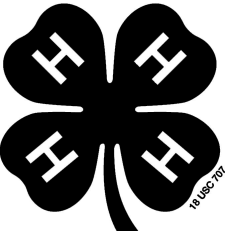 EligibilityTo be eligible for the Barron County 4-H Scholarship, you must:Be a member of 4-H for at least three years, currently enrolled and achieved in 4-H the previous year.Be graduating from 4-H in the current year.Be attending or planning to attend a 4-year college, 2-year technical college or other accredited post-secondary training program.Application MaterialsA completed application consists of:Two letters of recommendation from people not related to you. At least one must be from a 4-H volunteer.4-H Scholarship Application Form. 4-H Essay. Due Date All applications materials should be postmarked by April 23rd, 2019 or turned in to the Youth Development Educator at the Barron County UW-Extension office by April 26th, 2019.Scholarship ScorecardScholarship applications will be reviewed based on the following:4-H Projects						10 points4-H Activities						20 points4-H Leadership					20 points4-H Awards, Honors and Recognition			10 pointsLetters of Recommendation				15 points4-H Essay						25 pointsTotal							100 pointsScholarship Distribution  Scholarship recipients will be notified by mail and honored at the 4-H graduation.Scholarship recipients must provide a copy of their first grading period grades and next semester course schedule to the 4-H Association.  This information should be sent to the UW-Extension office.  Also to receive any scholarship funds you must complete and achieve your final year of 4-H.  All scholarship funds must be claimed within one (1) year of date of award.  Any extenuating circumstances will be reviewed individually by the Barron County 4-H Association Council.For questions, contact the 4-H Youth Development Educator at 715-537-6253. BARRON COUNTY 4-H SCHOLARSHIPAPPLICATION FORMReturn to: 4-H Youth Development Educator, UW-Extension, 335 E. Monroe Avenue Room 2206, Barron, WI  54812Posted marked date – April 23rd, 2019Turn In: April 26th, 2019Name: 												Address: 											Phone: (	)		  Parents’ Names: 	_______				Birthdate:      	__/	/___   Email: 								Club Name:								Years in 4-H: 		Enrolling School: 										City: 						 	State: 				For the next 4 questions, please complete on a separate sheet of paper in list format (ie. Bullets or dashes), not paragraph form. 4-H Projects: List each of your projects, number of years in the project and indicate if currently enrolled.SampleProject					Years				EnrolledSwine				7 years				YesDairy				5 years				No4-H Activities: List your 4-H activities by club, county, district, state, and national levels and the number of years involved.Sample4-H  Club Activities				YearsRoadside Clean Up			5	Louie’s Brat Stand			54-H County Activities				YearsBarron County Fair			134-H District Activities				YearsDairy Bowl				64-H State Activities				YearsN/A					N/A4-H National Activities			YearsN/A					N/A4-H Leadership:  List your 4-H leadership roles by club, county, district, state and national levels and the number of years involved.Sample4-H  Club Leadership				YearsPresident				3	Secretary				54-H County Leadership			YearsJunior Leaders				44-H District Leadership			YearsN/A					N/A4-H State Leadership				YearsN/A					N/A4-H National Leadership			YearsN/A					N/A4-H Awards, Honors and Recognition:  List each and the number of years you received them.Sample	4-H  Club 4-H Awards, Honors and Recognition		YearsPerfect Attendance					1	4-H County 4-H Awards, Honors and Recognition		Years4-H Secretary Book 					24-H District 4-H Awards, Honors and Recognition		YearsDistrict Dairy Judging					54-H State 4-H Awards, Honors and Recognition		YearsState Dairy Bowl					34-H National 4-H Awards, Honors and Recognition		YearsN/A							N/AEssay:  On a separate page, please explain in detail what the 4-H program has provided for you throughout your 4-H career; and how you anticipate the skills you’ve learned in 4-H will help you in the future.  The essay should be typed, 12-point font and double-spaced. Would you be willing to share a few words or your essay at the 4-H Graduation ceremony in July? (Your answer will not impact your scholarship award) Yes ___  No ___I prepared this application myself and certify that the information in it is accurate.Signature of 4-H Member:							  Date: 			Signature of Parent/Guardian: 						  Date: 			